Stalo se… (1)
Skutečné příběhy ze života s Bohem 
Posbíral: P. Dr. Marek Dunda 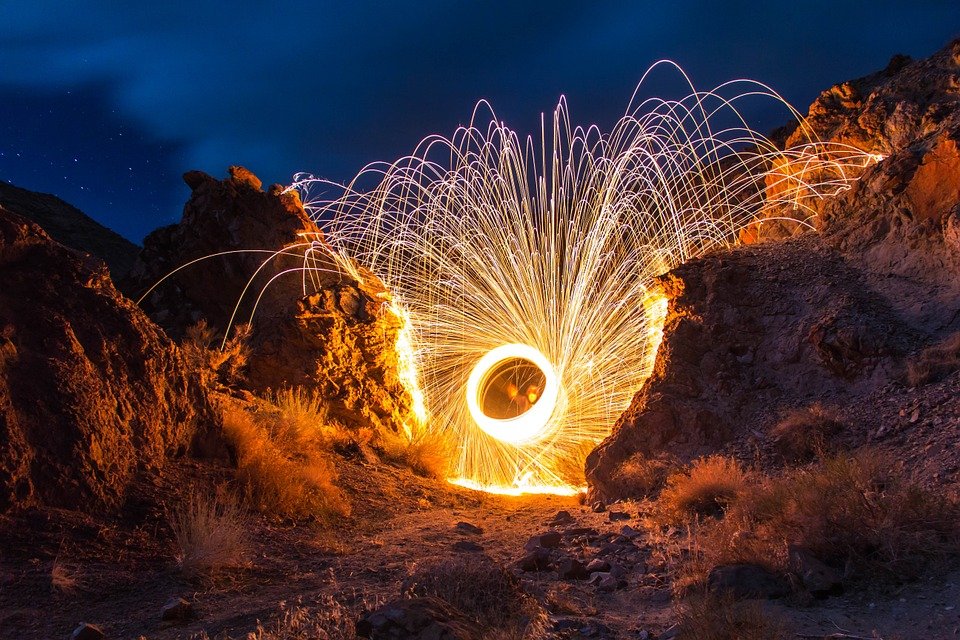 Četba na pokračováníStalo se 
Skutečné příběhy ze života s Bohem 
Posbíral: Marek Dunda 
P. Dr. Marek DUNDA – několik slov Marek Dunda (* 8. ledna 1969, Třebíč) je český katolický kněz, spoluzakladatel společenství FATYM, publicista, lidový misionář a iniciátor vývoje modelu lidových misií pro Českou republiku, koordinátor katolického časopisu Milujte se! a vicekoordinátor křesťanské internetové televize TV-MIS. Byl i koordinátorem tiskového apoštolátu A. M. I. M. S. a šéfredaktorem časopisu Milujte se!.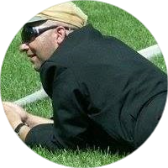 ŽivotopisNarodil se 8. ledna 1969 v Třebíči. Studoval teologii na Cyrilometodějské bohoslovecké fakultě Praha se sídlem v Litoměřicích a na Cyrilometodějské teologické fakultě Univerzity Palackého v Olomouci. Na téže fakultě absolvoval i postgraduální studium pod vedením prof. Ladislava Tichého. V roce 2004 dosáhl licenciátu (licenciátní práce Lidský strach v synoptických evangeliích)[1] a v roce 2008 doktorátu (disertační práce Oslovení Ježíše v synoptických evangeliích)[2] v oboru biblická teologie se specializací na Nový zákon. V roce 1993 přijal jáhenské svěcení. Jáhenskou praxi vykonával v Římskokatolické farnosti Přímětice a potom v Římskokatolické farnosti Znojmo – Svatý Mikuláš. V roce 1994 byl vysvěcen na kněze. Jako kaplan působil v Hostěradicích (1994–1995), v Břeclavi (1995), ve Velkém Meziříčí, Borech a Netíně (1995–1996). Od roku 1996 působí ve FATYMu Vranov nad Dyjí a od roku 1998 je jeho moderátorem. Zdroj: https://cs.wikipedia.org/wiki/Marek_Dunda Proč vychází tato brožurka Denně se setkávám s lidmi, kteří mají zkušenost s tím, že Bůh vstoupil a vstupuje do jejich života. A denně se také setkávám s těmi, kteří tuto zkušenost nemají, nebo ji už dlouho neprožili. Někteří si dokonce myslí, že Bůh už dnes nepůsobí, že nemá řešení pro jejich těžkou situaci, anebo že nejsou dost svatí na to, aby mohli prožít něco podobného. Opak je pravdou. Nejenže Bůh působil kdysi dávno a kdesi daleko, Ale On i dnes dává sílu, vrací chuť do života, pokoj, radost a někdy i zdraví a to i v naší oblasti. Většina svědectví, která jsou v této publikaci je totiž od lidí, kteří se nějakým způsobem setkali s FATYMem Vranov a tak pro nás nebylo těžké poprosit je, aby se o svou zkušenost takto písemně podělili i s dalšími. Všechna svědectví jsou zcela původní, nic není dokrášleno, vše otiskujeme tak, jak to autoři prožili a napsali. Někteří byli ochotni zveřejnit i svá jména - to i proto, že jsou ochotni se o svou zkušenost podělit i osobně, jiní před čtenáři zůstávají v částečné nebo úplné anonymitě, proto, že jejich zkušenost se často týká ještě i někoho dalšího a pro ně samé je tato zkušenost soukromým pokladem. Svědectví se nám sešlo tolik, že pomalu začínáme uvažovat o tom, že by někdy v budoucnu mohlo vyjít pokračování této brožurky. Rád bych vyzval a poprosil ty, kteří něco zajímavého s Bohem prožili, aby i oni svou zkušenost napsali a poslali přímo na mou adresu. Byli bychom rádi, kdyby následující stránky přispěly k povzbuzení všech, kteří je budou číst. 
  o. Marek Dunda 
FATYM 
Náměstí 20 
671 03 Vranov nad DyjíSíla modlitby Nedávno se mě někdo zeptal: "Proč se vlastně modlíš, když se stejně všechno stane podle toho, jak to naplánuje Bůh? "Tímto příběhem, který se mi opravdu stal, bych chtěla ukázat, jak velkou sílu a důležitost modlitba má. 
Před dvěma lety byl mé sestře doporučen pobyt v Jánských Lázních. Protože byla ještě malá, musela s ní jet moje maminka. Měly spolu v lázních zůstat tři měsíce. A protože tři měsíce jsou dost dlouhá doba, tak jsme je já, moje starší sestra a taťka přijeli po měsíci navštívit. 
Po dlouhé a únavné cestě jsme konečně dorazili a radost se shledání nebrala konce. Potom nás mamka vzala na procházku a na oběd. Po obědě jsme se rozhodli, že si vyjedeme lanovkou. Došli jsme až na vysokohorskou chatu, odkud lanovka vyjížděla. Taťka šel koupit lístky a já se sestrami a mamkou jsme šly na záchod. Dveře na toaletách se otvíraly vhozením pětikoruny, a tak mamka vytáhla svou peněženku. Protože byla tak dlouho mimo Třebíč, měla v ní všechny doklady a nemalou částku peněz. 
Pak už jsme našly taťku a hurá na lanovku. Nasedli jsme do kabinky a už za námi chtěli zavřít dveře, když v tom mamka vykřikla: "Počkat, nechala jsem na záchodě peněženku!" Chtěla vyskočit ven, ale já ji chytila za ruku a zastavila ji. Dodnes nevím, proč jsem to udělala. Dveře se mezitím zaklaply a my odjížděli s jasnou představou o tom, jak naše peněženka skončí. Po 15 minutách jsme vyjeli až nahoru a já s maminkou jsme se rozhodly vrátit rychle dolů a zkusit, jestli tam peněženka ještě nezůstala. Bylo to dost nepravděpodobné, protože když jsme odcházely, na záchodě byla spousta lidí. Začali jsme se tedy modlit. Modlily jsme se opravdu upřímně a vroucně. Jakmile se otevřely dveře, vyběhly jsme rychle směrem k záchodkům. U nich stála neuvěřitelně dlouhá fronta. Když jsme se zeptaly jedné z čekajících paní, co se děje, odpověděla nám: "Zasekly se dveře. Už jsme tam několikrát zkoušeli házet peníze, ale asi tam někdo je." Tak jsem vytáhla z kapsy pětikorunu, hodila ji do dveří, ty se s naprostou samozřejmostí otevřely a uvnitř ležela černá peněženka. 
Ještě dlouho jsme nemohli uvěřit, co se stalo, ale je to pro nás všechny důkaz, že nic v našem životě není náhoda, ani přesně určená skutečnost. 
  Hana ČernáNávrat k Bohu Byla jsem vychovávaná ve víře, ke které mne hlavně vedla babička. Ve víře jsem pokračovala i v manželství. Pak ale přišel zlom po tragické události. Já přestala věřit. Bolest přešla a já začala tápat, jak dále. Neměla jsem odvahu se vrátit k víře. 
Již delší dobu jsem měla ve snách vždy živé sny, kdy jsem rozmlouvala s manželem a babičkou. Sny mne tak trápily, že jsem už měla strach usínat. Pak ale přišla doba, kdy jsem se seznámila s naším knězem a já se mu po dlouhém váhání svěřila s mým trápením. Ten mne dodal odvahy a já přijala zpověď a svátost oltářní. Od toho dne mám opět klidný spánek a jsem vyrovnaná a šťastná. Toto mu nikdy nezapomenu. Kdo jste na pochybách, udělejte to také, budete šťastní. 
  Poznala jsem Boha V době, kdy jsem studovala Vyšší zdravotní školu se mi zdál život normální. Jen s málokterými lidmi jsem si rozuměla, ale bez přátel můj život nebyl. Ohromně jsem dávala najevo lásku a porozumění těm, kteří si to podle mne možná ani neuvědomovali. Svůj kalich lásky jsem vyprazdňovala, ale nikdy se celý nenaplnil. 
Ze školy jsem odešla a smysl mé existence se začal vytrácet. Nepohodla jsem se s profesorkou a to kvůli jejímu přístupu k nemocným. Její názor byl ten, že se pro práci zdravotní sestry nehodím. Já si to nemyslím. Práci jsem nenašla a doma nastala pohroma. Maminka těžce onemocněla a táta ztratil práci. Teta šla do nemocnice a já neznala nic, než slzy. 
I pro ty slzy jsem prosila Boha, i když modlitba byla pro mě něčím nepochopitelným. Nevěřila jsem v Boha, ale prosila ho. Byla jsem zmatená. Polovina mé osoby věřila, že mě Bůh slyší a druhé polovině víra nic neříkala. Ten pocit byl hrozně zvláštní, ale můžu říci, že stále jsem cítila něčí přítomnost. Že je Bůh se mnou mě prostě nenapadlo. Také jsem byla už delší dobu se svým přítelem a těšila se na náš společný život, ale ublížili mi jeho rodiče. Dokážu odpustit, ale tohle byla opravdu velká rána. Já vlastně i odpustila, ale oni to nepřijali. Hledala jsem pomoc, ale ti, co si říkali přátelé mě najednou neslyšeli. Samota vládla v mém životě. 
Pohybovala jsem se hodně mezi mladými lidmi ve společnosti, ale samota v mé duši byla přítomna neustále. Teď bych řekla, že ta velká láska k Bohu ve skořápce byla a kdy přijde čas ji rozlousknout, věděl jen Bůh. Navštěvovala jsem psychologa, ale nepomohl mi. Co bylo jisté, že u člověka pomoc hledat nemůžu. Chtěla jsem po lidech něco, co už v jejich silách nebylo. Ale že bych se mohla obrátit k Bohu mě nenapadlo. 
Dostávala jsem léky na uklidnění, ale dopadlo to tak, že mě dali do péče lékařů. Nemohla jsem spát, a už ani přemýšlet. Problémy se začaly hromadit a já byla na konci. 
S vysílením jsem si sedla a prosila o změnu. Prosila jsem v prázdném pokoji. Koho jsem prosila mi v tu chvíli bylo jedno, ale bylo to hlasitě a s úzkostí. Mé myšlenky se v posledních dnech začaly obracet. Za každou cenu jsem se chtěla spojit s Vranovem, jako kdyby to bylo životně důležité! FATYM byl cíl mé cesty, po které mě Bůh doprovázel. To, že nejsem sama jsem intenzivně cítila. Začala jsem přemýšlet i o tom, že má intuice a schopnost vnímat toho druhého a předvídat nepříjemné situace jsou Boží dary. Uvěřila jsem. Tohle byla situace, kterou jsem zažila poprvé. 
Nikdy mě nenapadlo, že se k víře obrátím. Stalo se to, aniž bych se snažila. Velká Boží milost. Má víra se prohlubuje a můj život rozjasňuje. Kalich lásky se vyprazdňuje, ale i naplňuje. 
Díky Bohu, díky dětem z vesnice, kde působím, pro kterou teď žiji a všem se kterými spolupracuji. 
  Maria, naše dobrá Matko ! Maria, do Tvé ochrany svěřuji naše děti. Provázej je na všech jejich cestách, buď jim přímluvkyní u svého Syna, buď jim Maminkou, když je moje oči nevidí. Ty je ochraňuj, veď, skryj je pod svůj mateřský plášť! 
Toto byla a je moje denní modlitba za naše děti, které nám Bůh svěřil. K ní jsem už nespočetněkrát přidala dík za jejich ochranu. 
Bylo to také před jedním prvním květnem. Začínal měsíc Královny máje. Byla neděle. Na louce už kvetly pomněnky, bílé řeřichy, stromy se zelenaly, ptáci už též oznamovali, že je jaro. Šla jsem se projít. Přes všechnu tu krásu kolem, přes vděčnost Tvůrci, který nás tolik každý rok obdarovává, jsem měla v srdci tíseň. 
Některé děti už byly ve světě za svými povinnostmi, nejmladší odjel na motorce. Tíseň mě neopustila, ani když jsem se vrátila domů. Navečer nám přijeli říct, že náš syn havaroval a leží v nemocnici. Hned jsme za ním s manželem jeli. Cestou jsme se modlili růženec. 
Nevěděli jsme, k čemu přijedeme. Když jsem uviděla syna na nemocničním lůžku, celého zkrvaveného, v bezvědomí a jak se zmítá bolestí, vyvstal mi v mysli obraz. Obraz ze života Matky, které jsem denně svěřovala svoje děti, té nejlepší Matky, jejíž Syn trpěl nevinně, byl zkrvácený, zbičovaný, vysílený ne svojí vinou, nevinný. A říkala jsem si: "Teď, Maria, Ty naše dobrá Matko, vím, jak Ti asi bylo, ale mnohem hůř než mně, když On Ježíš, za dobro, které pro všechny vykonal, před Tvýma očima umíral." 
Nevěděli jsme, jak to s naším synem dopadne, byl v kritickém stavu. Když jsem za ním přijela za několik dnů, kdy už mohl mluvit, řekl mi: "Mami, víš proč jsem se nezabil? Já jsem totiž vrazil do zdi kostela." Toto si myslel on, protože kostel byl poslední, co zaregistroval, než na něj dolehl mikrospánek. 
Díky Bohu, Matce Marii a obětavosti a pečlivosti lékařů a sestřiček, se syn uzdravil bez následků. 
Stále jsem cítila v srdci, že chci jít poděkovat do toho kostela, kolem kterého jel. Trvalo to dva roky, než jsme se tam vypravili. Zjistili jsme si, kdy mívají mši svatou a jeli jsme poděkovat. V blízkém okolí tohoto kostela je poutní kostelík Panny Marie. Chtěli jsme též tam poděkovat Bohu, kostelík byl však zamčený. Půjčili nám ale klíč, abychom mohli dovnitř. Jaké bylo naše překvapení! Uprostřed oltáře obraz Panny Marie a po stranách sochy svatých Petra a Pavla. Zde jsme se ujistili, že Maria, svatí apoštolové a Anděl strážný vyprosili našemu synovi záchranu před náhlou a nenadálou smrtí. 
Když jsme z kostelíka odcházeli, setkali jsme se s paní, která nám vyprávěla o historii tohoto poutního místa: Před lety, kdy se ještě vozívalo obilí do mlýna k semletí, jel cestou v údolí rolník s obilím do mlýna. Na voze měl s sebou svoje slepé dítě. To náhle vykřiklo, že vidí světlo, že vidí paní, jak stojí na tamtom pařezu. Ostatní nic neviděli a pasáček, který pásl na louce krávy a slyšel to, švihl bičem přes ten pařez. Dítě zakřičelo, že paní má na tváři bolest. Také na původní soše, kterou nechal dobrý lid z vděčnosti Panně Marii udělat, měla Panna Maria přes obličej jizvu. V kapličce, kde je socha umístěna, vytéká pramen dobré vody. 
Byli jsme vděčni Bohu za setkání s paní, která nám historii tohoto poutního místa přiblížila. Uvědomili jsme si, že Matka Boží nás nikdy neopustí, když se k ní utíkáme s důvěrou, a že může být přítomna na kterémkoli místě. 
Naši předkové se s důvěrou obraceli k Bohu, k Ježíši, Marii a světcům a také pro nás mají být připomínkou stálé Boží přítomnosti kostely, kostelíky, kapličky a kříže, které oni, často i z nuzných prostředků, postavili i pro nás. Buďme jim za to vděčni a také z úcty k nim tato místa udržujme a posvěcujme modlitbou. 
Tuto vzpomínku píši z vděčnosti Bohu a Panně Marii a těm, kteří nám dokázali svoji víru předat.Pouť Utiš se poutníče! 
Přestaň zpívat pokorné písně a zaposlouchej se. Chci Ti vyprávět o zázraku, který se stal v malém městě na jihu Moravy, léta Páně 1996. Je to příběh o dobrodiní temných chvil, které dávají poznat sílu světla. Čti, člověče, ale prosím Tě vzbuď hned na začátku své srdce, protože ten příběh je určen právě jemu. Nesměj se, neučiníš-li tak, zbytečně ztratíš četbou pár minut svého drahocenného času. 
Znojmo. Tak se jmenuje to krásné "malé" město. Kdoví, kolika lidem už sloužilo jako kulisa dětství. První hry, radosti a žaly prožíval právě zde i náš hrdina. Byl trochu zvláštní dítě. Od útlého věku ho přitahovaly hrátky spíše s myšlenkami než s míčem. Jestli za to mohlo slabší zdraví, nebo vrozené samotářství, to už ani sám neví. Každopádně svět tu byl proto, aby byl zkoumán. Odpovědi na otázky, které většinou začínaly slůvkem jak, ty neúnavně hledal všude. Kazil si zrak nad knihami, ve škole se pořád na něco ptal. 
Časem se jeho zájem obrátil k životu. Lesy za městem se mu otevřely jako druhý domov, stejně tak ve světě neviditelném zaměřil pozornost na přírodní vědy. Otázka následovala otázku, říše odpovědí se rozšiřovala a on vždy, když objevil novou květinu, rychle ji pojmenoval, uložil kamsi do paměti, jako osobní majetek a hůů.... hnal se dál. Závěr studia na gymnáziu přinesl jakýsi pocit únavy. Touha poznávat však vítězila. 
Tvrdost přírodního zákona poprvé ucítil na lesnické fakultě. Z dříve obdivovaných a milovaných stromů se staly plnometry, prkna, peníze. Materiál a odpad, inženýrská matematika. Znechucený utekl na hradní zříceninu do lůna lesů a celé léto litoval sebe a svět. Tisíce otázek a odpověď žádná. Tu školu mi byl čert dlužen, říká si. Fakulta přírodovědecká nabízela mnohem víc. Co se týče dřívějších otázek, zdály se být nicotnými vůči nově odkrývaným tajemstvím. Náš mladý vědec vyzařoval zvláštní sílu, spojenou s vášnivou touhou po světě. A pak se něco stalo. Snad za to může ona síla, nebo se spikli andělé a konečně zakročili, nebo skončil čas a začal nový, nebo co já vím, co bylo pravou příčinou. Ta dívka co před ním stála byla jeho ztělesněným snem. Byla krásná a tajemná, něžná i smělá. Ráda se toulala po tichých krajích s hvozdy a hrady na vrcholcích, s čistými potoky, s mlhami a světluškami. Taková ta dívka byla. Dlouho trvalo, než mládencův rozum svolil. Láska si sním už jednou jak se patří zašprýmovala, nechtěl se znovu spálit. Ale asi chápeš, milý čtenáři, jak to s jeho vůlí dopadlo - shořela jak suché listí. 
Ta dívka však s sebou přinesla změnu. Už nebyla jen jeho neohraničená svoboda, ptačí volnost. Na obzoru nekonečného nebe se začaly rýsovat hranice, za nimi svobodná vůle někoho jiného. Několik let vládlo zamilované příměří. Ten čas zaplnily vandry do polí a hor, vůně večerních ohňů, ale také dlouhá odloučení a krátká setkání. Běžný příběh - snadná poznámka. Začínala být pro něho vším. Stesk přitom převažoval nad veškerou radostí. Opět přibývalo otázek a ubývalo odpovědí. 
Školu dobrovolně opustil, když se přesycen exaktními informacemi začal ptát nikoliv slůvkem jak, ale proč. Věda nabídla jen samolibé teorie a hypotézy. Slepci popisují Slunce, napadlo ho. Aby pochopili život, zabíjejí. Zprotivil si herbáře, ty jedem konzervované hřbitovy, odmítal zabíjet žáby a polomrtvé je věšet za srdce na háček přístroje, který zaznamenává tep až do úplného konce. Tohle je poznání? Byl si jist, že učitelka fyziologie poznává své blízké zcela jiným způsobem. Nebylo to lehké rozhodnutí, ale nakonec pověsil s úlevou kariéru s vůní formalínu na hřebík. Sbohem vědo! Vrátil se na svou zříceninu mezi veverky, divizny a netopýry. Jediné o čem si myslel, že mu zůstalo byla jeho dívka. Viděli se sice jednou za čas, ale to ho přestávalo trápit. Měl moc rád svou dívku, ale také si zamiloval klid. Byl spokojený a nemyslel na budoucnost. Vždyť vždycky všechno dokázal. Co chtěl, to si vzal, co hledal, to našel. A teď měl vše, co chtěl, klid i lásku. Všechno ostatní ho znechucovalo, unavovalo. Došel k závěru, že svět je nepoznatelný, že jediné co se dá dělat, je nějak ho přežít. Stal se samotářem. Odmítal se učit střílet do lidí, a tak se upsal službě kastelána na zřícenině v postavení civilního služebníka. Nic mu nechybělo. Černí čápi kreslili čarokrásné křivky na modrém nebi, kam oko dohlédlo, všude jen lesy. Vzpomínal přitom na pár tmavých očí, které ho v dálce vyhlížely. Už ale nechtěl změnit zkažený svět, jako když byl malý. Už nechtěl zjevovat nalezenou pravdu ostatním, vykonat něco velikého, něco objevit. Zanevřel na všechno kromě ticha přírody a své dívky. Přestal se ptát. Ani jak, ani proč. Usnul svým nejtvrdším spánkem. 
Když mu ta dívka oznámila, že se s ním rozchází, jakoby ještě spal. Nic nechápal, jen matně vzpomínal na jakési hádky, na její smutná slova, kterým se vždycky smál a která přehlížel jako nepodstatný detail. Ale pak se probudil ze svého snu. Kdyby uměl plakat, plakal by. Nezbyla mu ani dívka, ani klid. Nikdo ho nepotřeboval, nikdo nestál o jeho uzavřený svět fantazie a snů, už proto, že nikomu nedovolil do něj vstoupit. Ten večer se pro něj stal nejčernějším obdobím lidských dějin. 
U kostela sv. Mikuláše byla tma. Z kvádrů na podpěrných pilířích se odlupovaly tenké plátky pískovce, ve světle pouliční lampy téměř přízračné. Zima pronikala do myšlenek, jaké k němu ještě nikdy nepřistoupily. Sestra té dívky byla tehdy s ním. Pořád něco povídala, chtěla mu nějak pomoci, ale v tu chvíli celý svět pronikal jeho smysly bez povšimnutí. Ve stavu krajního zoufalství cítil tíhu veškeré bolesti, se kterou celý život bojoval. Bolesti ničené přírody, bolesti každé války, bolesti lidské hamižnosti a krutosti. Bolesti zrady a nepochopení. Bolest největší - nevědomí vlastní malosti. Náhle se mu zatmělo před očima a ta tma byla skutečná, a on padal tou houstnoucí tmou a nic neviděl, jen cítil těžkou, tvárnou hmotu, která ho obklopovala a tlačila pořád níž a níž. Ve chvíli, kdy narazil zády na dno, napadlo ho, že jestli bude chtít dýchat, přestane. Hlouběji to nejde. Sbohem Světe. Tady je nicota. Najednou kdesi z dálky přiletělo slovo. Hlas kamarádky se probojoval dovnitř, až na dno hlubiny. Z celé věty zbylo jen jedno jediné slovo, pár hlásek, které prolétly umírajícím tělem jako blesk, jako nejčistší síla. To slovo bylo "odpuštění". 
Netušil, co se děje. Cítil jen tlak v zádech, silné ruce, tlačící bezvládné tělo pomalu vzhůru, tlak i rychlost se však zvětšovaly. Otočil se a v úplné tmě uviděl ruce z bláta, jak mu vesele mávají. Pak se otočil zpět a v dálce objevil přímo nad sebou malý světlý bod. Asi se k němu blížil, protože se bod zvětšoval do velikosti mince, pak slunce, které zářilo blíž a blíž a náhle se překvapený, nepochopitelně svěží a plný síly vřítil do světla. 
Když se probral, uviděl nejdřív vystrašenou kamarádku a pak se rychle otočil, protože mu z očí vytryskly slzy štěstí. Co dokáže jediné slovo. Největší štěstí roztřáslo celé tělo. Co se vlastně stalo, to snad pochopil až později. V tu chvíli cítil jen obrovskou vděčnost a pokoru. Ten okamžik, kdy odpustil všemu svému zlu a tím ho překonal, nazval zázrakem. 
Byl najednou jako vyměněný a spolu s ním se měnilo i okolí. Někdo ho měl za blázna, často ale svou otevřeností nakazil ostatní a ti pak šířili to světlo dál. Dřív sledoval celé hodiny bezmyšlenkovitě i neužitečně temnotu za zavřenými víčky, nyní bez ustání pracoval, nebo rozprávěl s návštěvníky hradu o všem možném. Napadlo ho, že pokud člověk jedná v souladu se svým svědomím, tak žádná práce není marná. A tehdy nevěřil, nýbrž věděl, že se nemýlí. Zároveň s tím zmizel starý problém uplatnění ve společenství lidí, navíc toto poznání vdechlo celému předchozímu životu povznášející smysl. Nyní všechny veledůležité zdary i nezdary představovaly pouze krůčky k tomu jedinečnému slovu. 
Přišlo jaro a přijímací zkoušky na zahradní architekturu a krajinářství, obor spojující botaniku s krásou a umění s užitečností. Pocítil šanci využít svých znalostí a sklonů a tak ji využil. Ještě jednu touhu však nosil někde hluboko v srdci. A s přibývajícím Sluncem rostla a sílila až se jednoho krásného předjarního dne vylila z nitra v podobě bláznivého nápadu. Pana šéfa ani nemusel přemlouvat, velkoryse poskytl týden volna a on mohl vyrazit na pouť. Ptáte-li se po příčině tak tady je: touha sdělit všechno té dívce, člověku, který ani netušil co se stalo, a přitom hrál v tomto příběhu jednu ze dvou hlavních rolí. Problémem byl slib, kterým poutník omezil svoje možnosti. Při rozchodu totiž slíbil, že za ní do Plzně, kde studovala nebude jezdit. A že jí nebude volat telefonem. Zbyla tedy jediná možnost - dojít tam pěšky. 
Těžko popisovat, co se odehrávalo v nitru člověka, který poprvé v životě přenášel tak velebné poselství k tak milému cíli. S lehoučkým vakem proplouval nejkratší cestou krajinami, které kdysi procházeli společně, s úsměvem zanechával staré vzpomínky na jejich místech a vytvářel nové, o kterých pak dlouze vyprávěl. Ta cesta se tvářila jako jeho život. Na Moravě kvetly sasanky, jaterníky, pupeny habrů rozvíjely šupiny. Vůně dobrodružství - noční probuzení uprostřed pasoucího se stáda divočáků. Jeden se při útěku drsně otřel o spací pytel. Těžko se pak usínalo. Na Vysočině sněhová pole, chlad, hnědá slehlá tráva. Syrové ostré slunce osvětlilo studánku v mechatém smrčí. Za rozvodím opět přibylo tepla. Někde na začátku kraje rybníků tušil losy a budoucí borůvky. Nejkrásnější obraz - podvečerní světlo, odrážející se na kolejnicích. A pak kraj mlh a rybníků, temných borových lesů. Ticho a déšť, líbezné vesničky, za nimi bájná Vltava. Brdy - dřevěná vyřezávání, v Tálíně hrdá prodavačka. Všude slunce i déšť. Blatouchy. Ty čtyři dny největšího míru byly do posledního okamžiku naplněny smyslem a radostí, nikdy takovou nepocítil. Jasná cesta, ze které se neuhýbá a jasný, pevný cíl, umlčely i tu nejmenší pochybnost. Plzeň ho uvítala atmosférou velikého města, hlučného a šedivého, které však přesto pokaždé rád navštívil. Ale takovou radost a očekávání, které ho tam přivedlo tentokrát, takové ještě nepocítil. Hned na první ulici se usmál - právě uviděl rozkvétat první třešeň. 
Na internátu seděli a povídali. On mluvil mnohem víc. Řekl bych, že tenkrát spolu naposled mluvili upřímně. Tehdy byl přesvědčen, že mu ta dívka také odpustí a že se k němu jednou vrátí. Čas nehrál žádnou roli. Když všechno řekl, odešel a od té chvíli žil nadějí. 
Milý čtenáři. Co se stalo potom, to je na další dlouhé vyprávění. Náš hrdina časem opět podlehl chtění a svévoli, vyměnil poznání za slepou naději a určil hranice své víře. Začal usilovat o něco, co si nelze vzít, co lze pouze dostat darem. Tehdy svou lásku ztratil napořád. Znovu se ocitl ve stínu noci, tentokrát ani ne hluboké, jako spíš dlouhé, ale pak pořád víc vzpomínal na to, co prožil tenkrát na jaře, kdy ho svěží vítr laskal po tvářích. Zdály se mu zvláštní sny, všední zázraky mu neustále něco připomínaly. Přes svou samotu měl zvláštní pocit, že není ve svém světě sám, že má někoho, kdo mu neustále pomáhá. Kdo trpělivě a nezištně trpí s ním. 
Asi před rokem Ho poznal. 
Nevím, zda zrovna seděl na své oblíbené skále, v lesním tichu anebo v chrámové lavici. Vím ale jistě, že se po dlouhé době rozplakal. 
  Petr z HrádkuŘimako-Katolická Farnost  Orșova Realizace: Iosif Fickl Text: z www.fatym.com Autor: uvedený přímo na začátku tohoto vydání. Budeme pokračovat do ukončení, což znamená cca. 4 až 5 vydání. Pokud by jste potřebovali ještě vícé exempláří, můžete se obráti na telefonní č.  0742 519 115 nebo na  0722 490 485 a e-mail-ovou adresu: monimex_f@yahoo.com  Vše je zdarma